Проект «Сказка на ночь» Тип проекта:Творческий, речевой.Участники проекта:Дети раннего возраста (2-3 года), родители, воспитатели.Проблемы проекта:Отсутствие знаний о сказках, написанных русскими писателями.Объект проектной деятельности: СказкиПредмет проектной деятельности: Разнообразие сказок и писателей. Разные способы прочтения сказок.Формы реализации: Чтение и прослушивание сказок, выполнение работ по изобразительной деятельности, беседы по сказкам с детьми и родителями, памятки.Предполагаемые результаты: Дети. В ходе реализации данного проекта повысится познавательная активность и интересы детей к русским сказкам; обогатится словарный запас за счёт новых слов, расширится представление о героях сказок. Научатся пересказывать сказки по опорным мнемотаблицам, схемам.Родители. Улучшить работу по взаимодействию с родителями, активизации позиции родителей как участников образовательного процесса детского сада. Повысится уровень познавательной  деятельности и информированности родителей о проблеме художественного воспитания, с помощью консультации «Зачем читать детям сказки». В результате совместной творческой деятельности укрепятся детско-родительские отношения.Воспитатели.  Повысится навык самообразования, компетентности.Цель проекта: Развитие интереса к сказкам, создание условий для активного использования сказок в деятельности детей, вовлечение детей в активную речевую и познавательную деятельность.Задачи проекта:- Способствовать формированию интереса к книгам, произведениям устного народного творчества – сказкам. -Развивать речевую активность детей, обогащать словарный запас.-Формировать экологическую культуру и развитие познавательного интереса детей.-Формировать умение пересказывать содержание сказок с опорой на внемотаблицы.-Развивать у детей эмоциональную отзывчивость, внимание, любознательность.-Дать родителям знания о влиянии сказок на речь ребенка .-Привлечь родителей к активному участию в проекте.Этапы реализации проектаПодготовительный этап:1.Выбор темы.2.Планирование реализации проекта.3.Пополнение РППС4.Подготовительные работы педагогов.Основной этап:Взаимодействие педагогов, детей и родителей. Чтение сказок.Изготовление  закладок;Рассматривание иллюстраций к сказкам;Изготовление персонажей героев сказок в технике: аппликация, рисование, лепка и нетрадиционные техники.Заключительный этапКонсультация для родителей: «Зачем читать детям сказки».Выставка семейных творческих работ «По страницам сказок».Награждение активных родителей.Изготовление книжек-малышек по сказкам.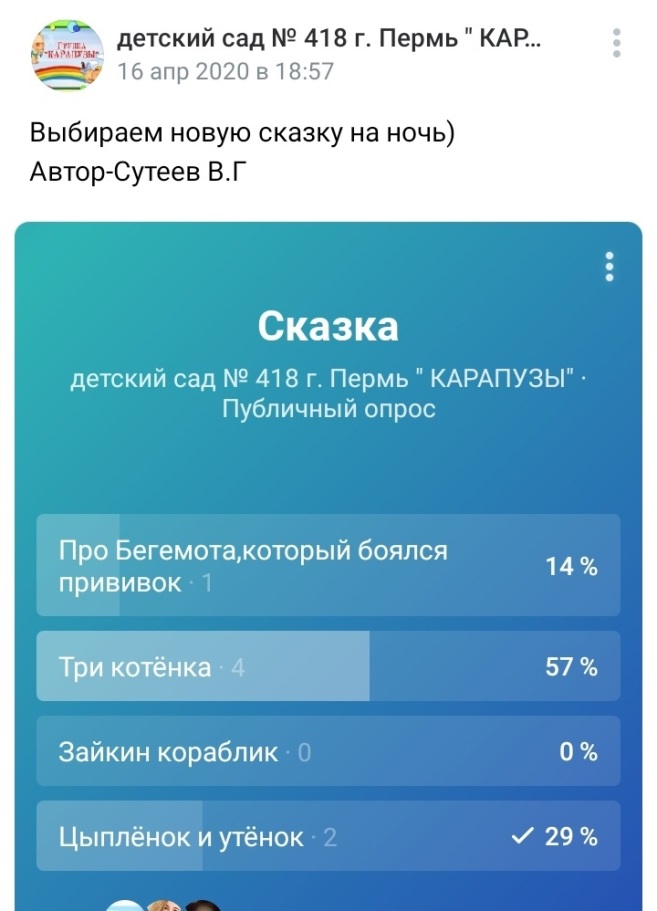 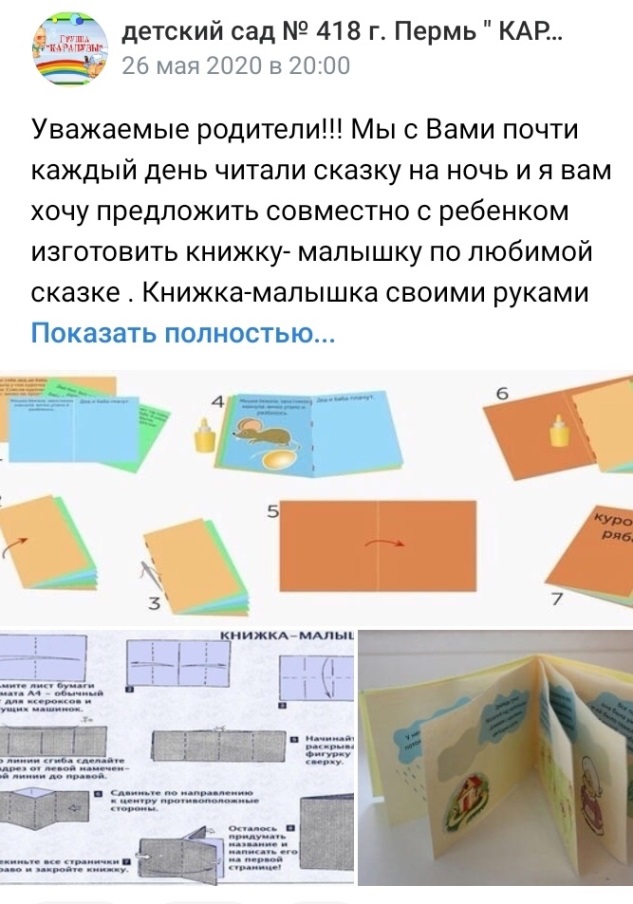 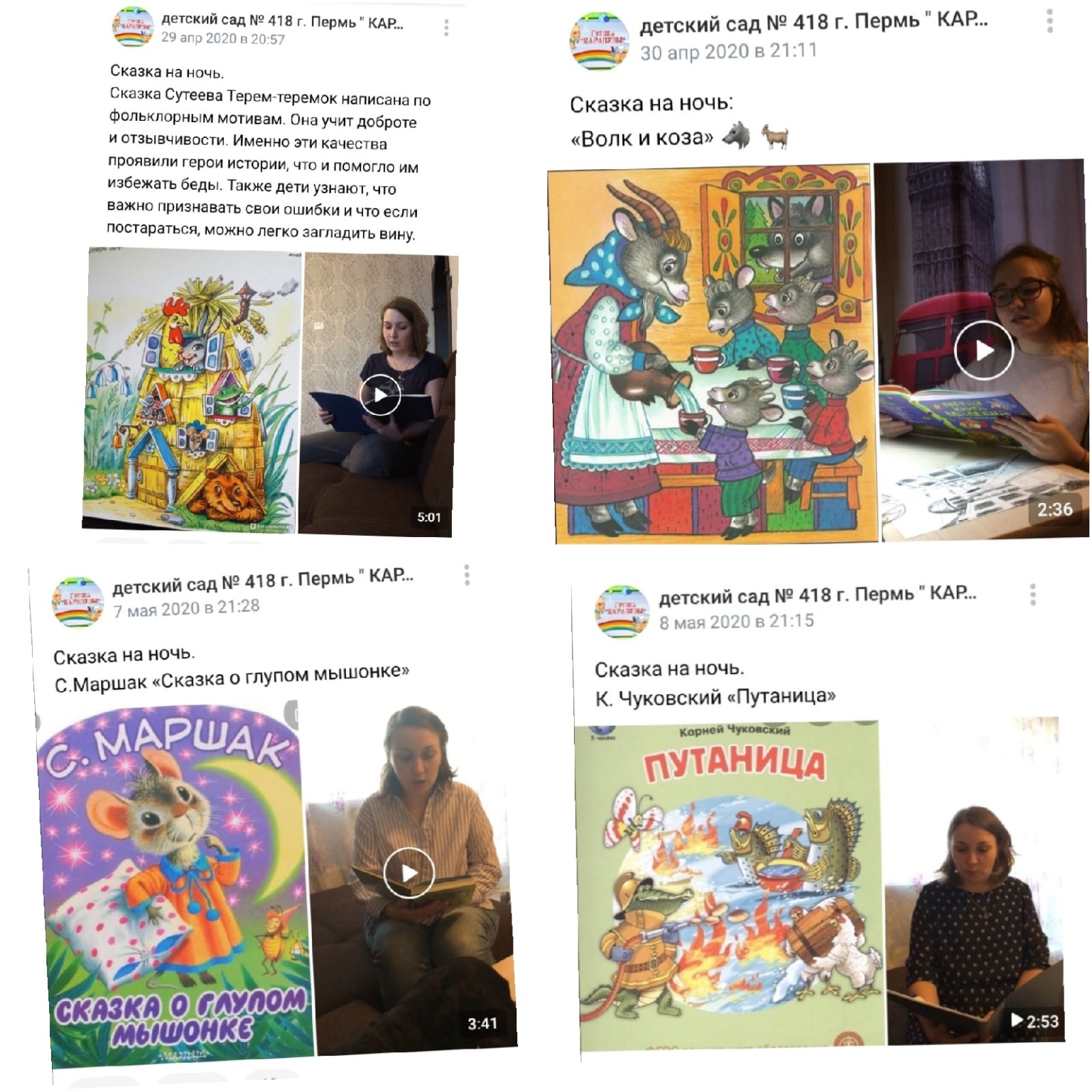 